                                                                     PANEVĖŽIO ALFONSO LIPNIŪNO PROGIMNAZIJA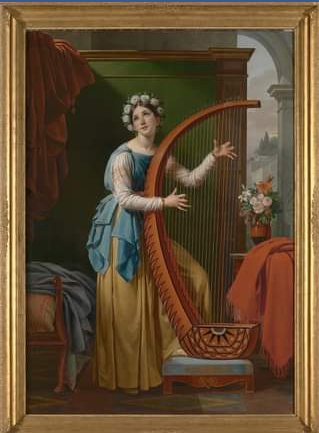                                                                 IX progimnazijos 1-4 klasių mokinių chorų festivalis                                                „Giesmės mus kelia ir gaivina“                                             skirtas religinės muzikos, poezijos ir chorų globėjai                                                                                            šv. Cecilijos garbei                                                               Š.m. lapkričio 22 d.  12.00 val. progimnazijos aktų salėjePROGRAMA:Sveikinimo žodis:   mokyt. Danguolė 1. NVŠ 1-4 kl. „Angelaičių“ choras – ž. ir muz.Vita Liaudanskaitė – Vaitkevičienė „ATEIK“ 2.  NVŠ 5-8 kl. Šokių studija    - ritualinis šokis „Meilė ateina“ (Love Comes)               SVEČIO Gintaro Joniko -  Sveikinimo žodisChorų Festivalis: 3.  Bendra giesmė „Štai ši diena“ muz. ir žodž. Rick Shelton1b klasės pasirodymas – „Dievo meilė tokia didelė“;2-okų pasirodymas – „Dievui reikia manęs“;3-okų pasirodymas – „Nuo ryto aušros“;4-okų pasirodymas – „Ateik, o Dvasia šventoji“.Medos Mikalauskaitės pasirodymas – Jaunimo giesmė „Jėzus Kristus – mūsų viltis“(Panevėžio Juozo Miltinio gimnazijos 11-ė, buvusi mūsų mokinė) Žodis Pavaduotojai Ligitai UrbelieneiFinalas. Pabaiga – visų bendra giesmė Malda „Tėve mūsų“Renginio globėja;           tikybos mokytoja  sKristinaRenginio vedėja:              pradinių klasių mokytoja Danguolė Kviliūnienė Renginio organizatorė:  muzikos mokytoja Loreta PalavenienėŠventės partneriai: Alfonso Lipniūno pradinių klasių mokytojos – V. Kielienė, E. Oldenburg,Želvienė, S. Kalvanaitė, R. Garbaliauskienė, L. Norvaišaitė, I. Mikalajūnienė